A Food Lover’s Guide to CanadaLabel the map below and for each province colour it/ draw pictures or write words for foods and important information about that province/territory: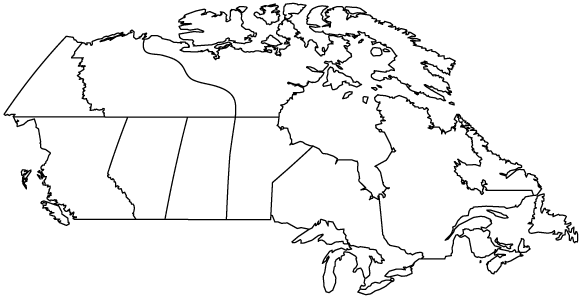 Summarize Important Information on each Province/TerritoryNewfoundland and Labrador Prince Edward IslandNova ScotiaNew BrunswickQuebecOntarioManitobaSaskatchewanAlberta British ColumbiaYukonNorthwest Territories Nunavut